Adventní dílnav budově školy a úřadu na Vyžlovcese koná21.11.2021 od 14.00-16.00.Přijďte si vyrobit adventní věnce, či jiné vánoční dekorace.Cena za 1 věnec 120,- Kč, zahrnuje: korpus věnce, chvojí, bodce na svíčky, ozdoby, další materiál na dozdobení je možno dokoupit na místě.S sebou si přineste 4 svíčky, lze dokoupit i na místě za 50,- Kč.Opět jsme spojili zahájení adventu s krásnou akcí:„Splněná přání“strom splněných přání pro obyvatele Domova seniorů v Olešce, i vy můžete udělat radost drobným dárkem.Do poloviny prosince můžete přijít na obecní úřad denně,a přání splnit.Bližší informace k akcím tel: 725085094 E. Menšíková.Pro vstup na akci je nutné se prokázat dokladem o bezinfekčnosti.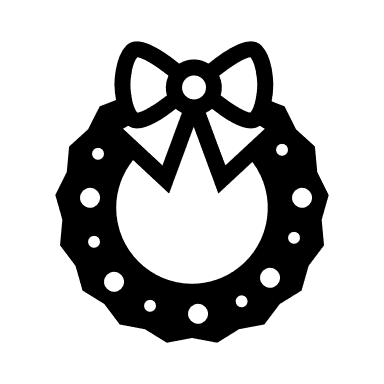 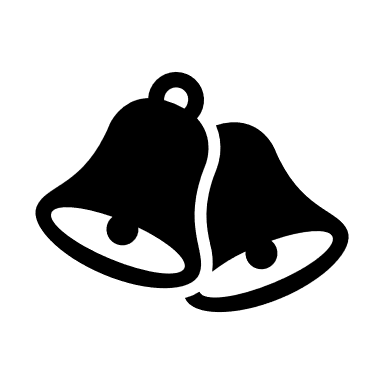 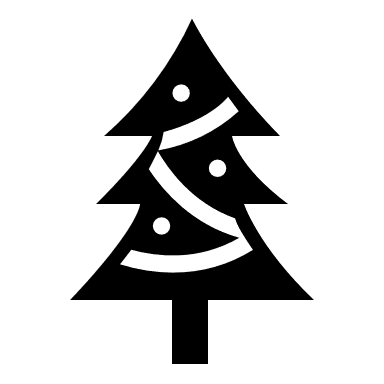 